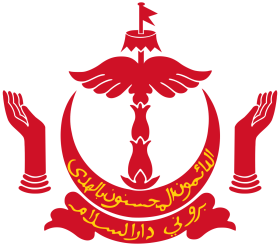 JABATAN PENGURUSAN PENDIDIKKEMENTERIAN PENDIDIKANNEGARA BRUNEI DARUSSALAMBORANG PERMOHONAN PINDAHJABATAN PENGURUSAN PENDIDIKBORANG PERMOHONAN PINDAHPANDUANBagi guru yang memohon untuk berpindahPemohon hendaklah mengisikan borang ini dengan lengkap.Borang permohonan yang telah lengkap diisi hendaklah dihadapkan ke Jabatan Pengurusan Pendidik melalui Pengetua / Guru Besar pemohon berserta dengan surat permohonan pindah.Bagi Pemimpin Sekolah yang memohon pemindahan guruBorang permohonan ini hendaklah dilengkapkan oleh Pemimpin Sekolah dan dihadapkan ke Jabatan Pengurusan Pendidik bersama memorandum.PERHATIAN:BORANG YANG TIDAK LENGKAP DIISI ATAU DIHADAPKAN TANPA MENYERTAKAN MEMORANDUM SOKONGAN DARI PIHAK SEKOLAHTIDAK AKAN DIPERTIMBANGKAN.KETERANGAN TENAGA PENGAJARKETERANGAN TENAGA PENGAJARKETERANGAN TENAGA PENGAJARKETERANGAN TENAGA PENGAJARKETERANGAN TENAGA PENGAJARKETERANGAN TENAGA PENGAJARKETERANGAN TENAGA PENGAJARNAMANAMANO. KP / WARNANO. KP / WARNATARAFKELAMINNO. FAIL JABATANNO. FAIL JABATANJAWATANTARIKH MULA BERKHIDMATTARIKH MULA BERKHIDMATTARIKH BERSARAKELULUSAN AKADEMIKKELULUSAN AKADEMIKALAMAT MENETAPALAMAT MENETAPALAMAT PERSURATANALAMAT PERSURATAN(      ) Tanda  jika alamat sama seperti di atasNO. TELEFONNO. TELEFON(RUMAH)(RUMAH)(BIMBIT)(BIMBIT)(BIMBIT)SEKOLAH SEKARANGSEKOLAH SEKARANGMATA PELAJARAN DIAJAR DAN PERINGKAT KELASMATA PELAJARAN DIAJAR DAN PERINGKAT KELASTARIKH MULA BERKHIDMAT DI SEKOLAH SEKARANGTARIKH MULA BERKHIDMAT DI SEKOLAH SEKARANGSEKOLAH TEMPAT MENGAJAR SEBELUMNYA / TAHUN / MATAPELAJARANBILSEKOLAHTAHUNTAHUNMATA PELAJARANMATA PELAJARANSEKOLAH TEMPAT MENGAJAR SEBELUMNYA / TAHUN / MATAPELAJARAN1SEKOLAH TEMPAT MENGAJAR SEBELUMNYA / TAHUN / MATAPELAJARAN2SEKOLAH TEMPAT MENGAJAR SEBELUMNYA / TAHUN / MATAPELAJARAN3KETERANGAN KELUARGA TENAGA PENGAJARKETERANGAN KELUARGA TENAGA PENGAJARKETERANGAN KELUARGA TENAGA PENGAJARKETERANGAN KELUARGA TENAGA PENGAJARKETERANGAN KELUARGA TENAGA PENGAJARKETERANGAN KELUARGA TENAGA PENGAJARKETERANGAN KELUARGA TENAGA PENGAJARNAMA SUAMI / ISTERIPEKERJAAN & TEMPAT BERTUGASKETERANGAN TEMPAT ANAK-ANAK BERSEKOLAHALASAN MEMOHON PINDAH / PERTUKARANALASAN MEMOHON PINDAH / PERTUKARANSEKOLAH YANG DIPILIH: (Sekolah yang dipilih adalah tertakluk kepada keperluan sekolah)SEKOLAH YANG DIPILIH: (Sekolah yang dipilih adalah tertakluk kepada keperluan sekolah)1.2.3.PENGESAHAN PENGETUA / GURU BESARPENGESAHAN PENGETUA / GURU BESARPENGESAHAN PENGETUA / GURU BESARPENGESAHAN PENGETUA / GURU BESARPENGESAHAN PENGETUA / GURU BESARPENGESAHAN PENGETUA / GURU BESARPENGESAHAN PENGETUA / GURU BESARSILA TANDAKAN PERMOHONAN PINDAHPERMOHONAN PINDAHPERMOHONAN PINDAHPENGGANTIPENGGANTIPENGGANTISILA TANDAKAN DISOKONGPERLU PENGGANTIPERLU PENGGANTISILA TANDAKAN TIDAK DISOKONGTIDAK PERLU PENGGANTITIDAK PERLU PENGGANTISaya telah meneliti keterangan yang telah diisikan dalam borang ini dan mengesahkan ianya adalah benar.Saya telah meneliti keterangan yang telah diisikan dalam borang ini dan mengesahkan ianya adalah benar.Saya telah meneliti keterangan yang telah diisikan dalam borang ini dan mengesahkan ianya adalah benar.Saya telah meneliti keterangan yang telah diisikan dalam borang ini dan mengesahkan ianya adalah benar.Saya telah meneliti keterangan yang telah diisikan dalam borang ini dan mengesahkan ianya adalah benar.Saya telah meneliti keterangan yang telah diisikan dalam borang ini dan mengesahkan ianya adalah benar.Saya telah meneliti keterangan yang telah diisikan dalam borang ini dan mengesahkan ianya adalah benar.NAMANO. KP / WARNAJAWATANJAWATANTANDATANGANCOP SEKOLAHCOP SEKOLAHTARIKHCOP SEKOLAHCOP SEKOLAH